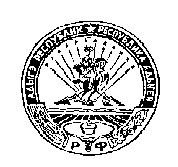 	РЕСПУБЛИКА АДЫГЕЯ                                                                 АДЫГЭ РЕСПУБЛИК         КОШЕХАБЛЬСКИЙ РАЙОН                                                              КОЩХЬАБЛЭ РАЙОН                АДМИНИСТРАЦИЯ                                                         МУНИЦИПАЛЬНЭ ОБРАЗОВАНИЕУМУНИЦИПАЛЬНОГО ОБРАЗОВАНИЯ                                      «БЛЭЩЭПСЫНЭ КЪОДЖЭ ПСЭУП1»«БЛЕЧЕПСИНСКОЕ СЕЛЬСКОЕ ПОСЕЛЕНИЕ»                                  ИАДМИНИСТРАЦИЕ            385431, а. Блечепсин, ул. Ленина, 37                                                                      385431, къ. Блащэпсынэ, Лениным иур., 37       тел. (989) 126-23-03, факс (87770) 9-94-30                                                                    тел. (989) 126-23-03, факс (87770) 9-94-30                 E-mail: blechamo@mail.ru                                                                                                E-mail: blechamo@mail.ruПостановление«18» января 2016г.			№1/1			а. БлечепсинО СОЗДАНИИ ЕДИНОЙ КОМИССИИ ПО ОСУЩЕСТВЛЕНИЮ ЗАКУПОК НА ПОСТАВКУ ТОВАРОВ, РАБОТ, УСЛУГ ДЛЯ НУЖД МУНИЦИПАЛЬНОГО ОБРАЗОВАНИЯ «БЛЕЧЕПСИНСКОЕ СЕЛЬСКОЕ ПОСЕЛЕНИЕ»В соответствии с Федеральным законом от 05.04.2013 N 44-ФЗ "О контрактной системе в сфере закупок товаров, работ, услуг для обеспечения государственных и муниципальных нужд" (далее - Федеральный закон) в целях проведения конкурсов, аукционов и размещения заказов путем запроса котировок, запроса предложений на закупку товаров, работ, услуг для нужд муниципального образования «Блечепсинское сельское поселение»Постановляю:1. Утвердить прилагаемое Положение "О единой комиссии по осуществлению закупок на поставку товаров, работ, услуг для нужд муниципального образования «Блечепсинское сельское поселение» (Приложение 1).2. Создать единую комиссию по осуществлению закупок на поставку товаров, работ, услуг для нужд муниципального образования «Блечепсинское сельское поселение» (далее - Комиссия) в следующем составе:1) Шовгенов Юрий Мухамедович – глава администрации МО «Блечепсинское сельское поселение» - председатель Комиссии;2) Хатков Рашид Губедович – заместитель главы администрации - заместитель председателя Комиссии;3) Индрисова Аминат Хаджиретовна – главный специалист – член комиссии;4) Хакунова Муслимет Азаматовна – специалист 1 категории – член комиссии;5) Воитлева Марина Алиевна - специалист 1 категории – член комиссии.3. Признать утратившим силу Постановление от 21.01.2014 г. №2/1 «Об утверждении единой комиссии по осуществлению закупок путем проведения конкурсов, аукционов, запросов котировок, запросов предложений».4. Настоящее Постановление вступает в силу со дня его подписания.Глава администрации МО «Блечепсинское сельское поселение»			Ю.М. ШовгеновПриложение 1к Постановлениюот ___.___.2016 г. г. № ____ПОЛОЖЕНИЕО ЕДИНОЙ КОМИССИИ ПО ОСУЩЕСТВЛЕНИЮ ЗАКУПОК НА ПОСТАВКУ ТОВАРОВ, РАБОТ, УСЛУГ ДЛЯ НУЖД МУНИЦИПАЛЬНОГО ОБРАЗОВАНИЯ «БЛЕЧЕПСИНСКОЕ СЕЛЬСКОЕ ПОСЕЛЕНИЕ»1. ОБЩИЕ ПОЛОЖЕНИЯ1.1. Настоящее Положение определяет понятие, цели создания, функции и порядок деятельности Единой комиссии по осуществлению закупок на поставку товаров, работ, услуг для нужд муниципального образования «Блечепсинское сельское поселение» (далее - Единая комиссия).1.2. Процедуры осуществления закупок на поставку товаров, работ, услуг для нужд муниципального образования «Блечепсинское сельское поселение» (далее - Заказчик) проводятся Администрацией муниципального образования «Блечепсинское сельское поселение» за счет средств бюджета муниципального образования «Блечепсинское сельское поселение».2. ПРАВОВОЕ РЕГУЛИРОВАНИЕ2.1. Единая комиссия в своей деятельности руководствуется Гражданским кодексом Российской Федерации, Бюджетным кодексом Российской Федерации, Федеральным законом от 5 апреля 2013 года N 44-ФЗ "О контрактной системе в сфере закупок товаров, работ, услуг для обеспечения государственных и муниципальных нужд" (далее - Федеральный закон N 44-ФЗ), иными нормативными правовыми актами и настоящим Положением.3. ЦЕЛИ И ЗАДАЧИ ЕДИНОЙ КОМИССИИ3.1. Единая комиссия создается в целях:3.1.1. подведения итогов и определения поставщиков (подрядчиков, исполнителей) конкурсов (открытый конкурс, конкурс с ограниченным участием, двухэтапный конкурс, закрытый конкурс, закрытый конкурс с ограниченным участием, закрытый двухэтапный конкурс) для заключения контрактов (договоров) на поставки товаров, выполнение работ, оказание услуг для нужд Заказчика;3.1.2. определения участников, подведения итогов аукционов (аукцион в электронной форме (далее также - электронный аукцион), закрытый аукцион) для заключения контрактов (договоров) на поставки товаров, выполнение работ, оказание услуг для нужд Заказчика;3.1.3. определения участников, подведения итогов запроса котировок для заключения контрактов (договоров) на поставки товаров, выполнение работ, оказание услуг для нужд Заказчика;3.1.4. определения участников, подведения итогов запроса предложений для заключения контрактов (договоров) на поставки товаров, выполнение работ, оказание услуг для нужд Заказчика.3.1.5. составления перечня поставщиков, квалификация которых соответствует предъявляемым требованиям и которые могут в возможно короткий срок без предварительной оплаты и (или) с отсрочкой платежа осуществить поставки необходимых товаров, выполнение работ, оказание услуг.3.2. Исходя из целей деятельности Единой комиссии, определенных в пункте 3.1 настоящего Положения, в задачи Единой комиссии входят:3.2.1. обеспечение объективности при рассмотрении, сопоставлении и оценке заявок на участие в торгах, поданных на бумажном носителе либо в форме электронных документов и подписанных в соответствии с нормативными правовыми актами Российской Федерации;3.2.2. обеспечение объективности при рассмотрении и оценке котировочных заявок, поданных на бумажном носителе либо в форме электронных документов;3.2.3. обеспечение объективности при рассмотрении и оценке заявок, поданных для участия в запросе предложений на бумажном носителе либо в форме электронных документов;3.2.4. повышение эффективности использования бюджетных средств и (или) средств внебюджетных источников финансирования и результативности осуществления закупок товаров, работ, услуг;3.2.5. соблюдение принципов открытости, прозрачности, добросовестной конкуренции, равных условий и недискриминации при размещении заказов;3.2.6. недопущение возможностей злоупотребления и коррупции при размещении заказов;3.2.7. осуществление деятельности на профессиональной основе с привлечением квалифицированных специалистов, поддерживающих и повышающих уровень квалификации, обладающих теоретическими знаниями и навыками в сфере закупок.4. ПОРЯДОК ФОРМИРОВАНИЯ ЕДИНОЙ КОМИССИИ4.1. Единая комиссия является коллегиальным органом Заказчика, создаваемым на постоянной или временной основе.4.2. Персональный состав Единой комиссии, в том числе председатель Единой комиссии (далее - Председатель) утверждаются руководителем Заказчика.4.3. В состав Единой комиссии входят не менее пяти человек - членов Единой комиссии.4.4. Членами Единой комиссии не могут быть физические лица, которые были привлечены в качестве экспертов к проведению экспертной оценки конкурсной документации, заявок на участие в конкурсе, осуществляемой в ходе проведения предквалификационного отбора, оценки соответствия участников конкурса дополнительным требованиям, либо физические лица, лично заинтересованные в результатах определения поставщиков (подрядчиков, исполнителей), в том числе физические лица, подавшие заявки на участие в таком определении или состоящие в штате организаций, подавших данные заявки, либо физические лица, на которых способны оказать влияние участники закупки (в том числе физические лица, являющиеся участниками (акционерами) этих организаций, членами их органов управления, кредиторами указанных участников закупки), либо физические лица, состоящие в браке с руководителем участника закупки, либо являющиеся близкими родственниками (родственниками по прямой восходящей и нисходящей линии (родителями и детьми, дедушкой, бабушкой и внуками), полнородными и неполнородными (имеющими общих отца или мать) братьями и сестрами), усыновителями руководителя или усыновленными руководителем участника закупки, а также непосредственно осуществляющие контроль в сфере закупок должностные лица контрольного органа в сфере закупок. В случае выявления в составе комиссии указанных лиц Заказчик, принявший решение о создании комиссии, незамедлительно заменяет их другими физическими лицами, которые лично не заинтересованы в результатах определения поставщиков (подрядчиков, исполнителей) и на которых не способны оказывать влияние участники закупок, а также физическими лицами, которые не являются непосредственно осуществляющими контроль в сфере закупок должностными лицами контрольных органов в сфере закупок.4.5. Замена члена Единой комиссии осуществляется по решению Заказчика, принявшего решение о создании комиссии.5. ФУНКЦИИ ЕДИНОЙ КОМИССИИ5.1. Основными функциями Единой комиссии являются:5.1.1. вскрытие конвертов с заявками на участие в конкурсе (открытый конкурс, конкурс с ограниченным участием, двухэтапный конкурс, закрытый конкурс, закрытый конкурс с ограниченным участием, закрытый двухэтапный конкурс) и открытие доступа к поданным в форме электронных документов заявкам на участие в нем;5.1.1.1. рассмотрение, оценка и сопоставление заявок на участие;5.1.1.2. определение победителя;5.1.1.3. ведение протокола вскрытия конвертов с заявками на участие и открытия доступа к поданным в форме электронных документов заявкам на участие (далее - протокол вскрытия конвертов), протокола рассмотрения заявок на участие и протокола оценки и сопоставления заявок на участие.5.1.2. Рассмотрение заявок на участие в аукционе (далее также - электронный аукцион), закрытый аукцион);5.1.2.1. отбор участников аукциона;5.1.2.2. ведение протокола рассмотрения заявок на участие в аукционе.5.1.3. Рассмотрение и оценка котировочных заявок;5.1.3.1. подведение итогов и определение победителя при проведении запроса котировок;5.1.3.2. ведение протокола рассмотрения и оценки котировочных заявок.5.1.4. Рассмотрение и оценка заявок запроса предложений;5.1.4.1. ведение выписки из протокола в единой информационной системе (в течение 1 часа);5.1.4.2. вскрытие конвертов и открытие доступа к заявкам, поданным в электронной форме, оценка заявок, выявление и оглашение условий заявки, признанной лучшей, составление протокола;5.1.4.3. вскрытие конвертов с окончательными предложениями (на день следующий), оценка окончательных предложений, определения участников, составление итогового протокола, размещение протоколов в ЕИС;5.1.5. Проведение предварительного отбора участников размещения заказа, квалификация которых соответствует предъявляемым требованиям и которые могут в возможно короткий срок без предварительной оплаты и (или) с отсрочкой платежа осуществить поставки необходимых товаров, выполнение работ, оказание услуг (далее - предварительный отбор);5.1.5.1. Ведение протокола рассмотрения заявок на участие в предварительном отборе;5.1.5.2. составление перечня поставщиков, включающего в себя участников размещения заказа, прошедших предварительный отбор (далее - перечень поставщиков).6. ПРАВА И ОБЯЗАННОСТИ ЕДИНОЙ КОМИССИИ,ЕЕ ОТДЕЛЬНЫХ ЧЛЕНОВ6.1. Единая комиссия обязана:6.1.1. проверять соответствие участников закупки предъявляемым к ним требованиям, установленным законодательством Российской Федерации и конкурсной документацией или документацией об аукционе, запросом котировок, запроса предложений, предварительного отбора;6.1.2. не допускать участника закупки к участию в конкурсе, аукционе, запросе котировок или запросе предложений, предварительного отбора в случаях, установленных законодательством Российской Федерации о размещении заказов;6.1.3. исполнять предписания уполномоченных на осуществление контроля в сфере закупок органов власти об устранении выявленных ими нарушений законодательства Российской Федерации и (или) иных нормативных правовых актов Российской Федерации о контрактной системе в сфере закупок;6.1.4. не проводить переговоры с участниками закупки до проведения конкурса и (или) во время проведения процедур закупки, кроме случаев обмена информацией, прямо предусмотренных законодательством Российской Федерации и документацией;6.1.5. вносить представленные участниками закупки разъяснения положений, поданных ими, в том числе и в электронной форме, документов и заявок на участие в конкурсе в протокол вскрытия конвертов;6.1.6. непосредственно перед вскрытием конвертов с заявками на участие в конкурсе и открытия доступа к поданным в форме электронных документов заявкам на участие в конкурсе, но не раньше времени, указанного в извещении о проведении закупки и документации, объявить присутствующим при вскрытии таких конвертов и открытии доступа к поданным в форме электронных документов заявкам на участие в закупке участникам закупки о возможности подать заявки на участие в закупке, изменить или отозвать поданные заявки на участие в закупке до вскрытия конвертов с заявками на участие в закупке и открытия доступа к поданным в форме электронных документов заявкам на участие в закупке, в случаях, прямо предусмотренных законодательством Российской Федерации и документацией;6.1.7. оценивать и сопоставлять заявки на участие в закупке в установленном Правительством Российской Федерации порядке оценки заявок на участие в закупке при осуществлении закупки на поставку определенных видов товаров, выполнение определенных видов работ, оказание определенных видов услуг для государственных нужд в соответствии с критериями, указанными в извещении о проведении закупки и документации;6.1.8. учитывать преимущества в пользу заявок на участие в закупке, поданных от имени учреждений уголовно-исполнительной системы и (или) организаций инвалидов в случае, если в извещении о проведении закупки содержалось указание на такие преимущества.6.2. Единая комиссия вправе:6.2.1. в случаях, предусмотренных законодательством Российской Федерации о контрактной системе, отстранить участника закупки от участия в процедурах закупки на любом этапе их проведения;6.2.2. потребовать от участников закупки представления разъяснений положений поданных ими заявок на участие в конкурсе или аукционе, в том числе и заявок, поданных в форме электронных документов, при регистрации указанных заявок;6.2.3. в случае проведения конкурса на выполнение научно-исследовательских, опытно-конструкторских или технологических работ учитывать такой критерий оценки заявок на участие в конкурсе, как квалификация участников конкурса, при условии, что такой критерий предусмотрен извещением о проведении открытого конкурса, приглашением принять участие в закрытом конкурсе и конкурсной документацией;6.2.4. обратиться к Заказчику за разъяснениями по предмету закупки;6.2.5. обратиться к Заказчику с требованием незамедлительно запросить от соответствующих органов и организаций сведения о проведении ликвидации участника размещения заказа - юридического лица, подавшего заявку на участие в конкурсе или аукционе, проведении в отношении такого участника - юридического лица, индивидуального предпринимателя процедуры банкротства, о приостановлении деятельности такого участника в порядке, предусмотренном Кодексом Российской Федерации об административных правонарушениях, о наличии задолженностей такого участника по начисленным налогам, сборам и иным обязательным платежам в бюджеты любого уровня и в государственные внебюджетные фонды за прошедший календарный год, об обжаловании наличия таких задолженностей и о результатах рассмотрения жалоб;6.2.6. при необходимости привлекать к своей работе экспертов в порядке, установленном пунктом 8.3 настоящего Положения.6.3. Члены Единой комиссии обязаны:6.3.1. руководствоваться в своей деятельности законодательством Российской Федерации и настоящим Положением;6.3.2. лично присутствовать на заседаниях Единой комиссии, отсутствие на заседании Единой комиссии допускается только по уважительным причинам в соответствии с трудовым законодательством Российской Федерации;6.3.3. соблюдать правила рассмотрения, оценки и сопоставления заявок на участие в конкурсе;6.3.4. соблюдать правила рассмотрения заявок на участие в аукционе и отбора участников аукциона;6.3.5. соблюдать правила рассмотрения и оценки котировочных заявок;6.3.6. соблюдать правила рассмотрения и оценки заявок в запросе предложений;6.3.6. не допускать разглашения сведений, ставших известными в ходе проведения процедур закупок, кроме случаев, прямо предусмотренных законодательством Российской Федерации.6.4. Члены Единой комиссии вправе:6.4.1. знакомиться со всеми представленными на рассмотрение документами и сведениями, составляющими заявку на участие в конкурсе или аукционе, запросе котировок, запросе предложений;6.4.2. выступать по вопросам повестки дня на заседаниях Единой комиссии;6.4.3. проверять правильность содержания протокола рассмотрения заявок на участие в конкурсе, протокола рассмотрения заявок на участие в аукционе, протокола рассмотрения и оценки котировочных заявок, протокола рассмотрения и оценки запроса предложений и протокола рассмотрения заявок на участие в предварительном отборе, в том числе правильность отражения в этих протоколах своего выступления.6.5. Члены Единой комиссии имеют право письменно изложить свое особое мнение, которое прикладывается к протоколу вскрытия конвертов, протоколу рассмотрения заявок на участие в конкурсе, протоколу оценки и сопоставления заявок на участие в конкурсе, протоколу рассмотрения заявок на участие в аукционе, протоколу аукциона, протоколу рассмотрения и оценки котировочных заявок, протоколу рассмотрения и оценки запроса предложении или к протоколу рассмотрения заявок на участие в предварительном отборе в зависимости от того, по какому вопросу оно излагается.6.6. Члены Единой комиссии:6.6.1. присутствуют на заседаниях и принимают решения по вопросам, отнесенным к компетенции Единой комиссии;6.6.2. осуществляют рассмотрение, оценку и сопоставление заявок на участие в конкурсе, рассмотрение заявок на участие в аукционе и отбор участников аукциона, предварительный отбор участников размещения заказа, рассмотрение и оценку котировочных заявок, рассмотрение и оценку запроса предложений в соответствии с требованиями действующего законодательства, конкурсной документации, документации об аукционе, запроса котировок или запроса предложений и настоящего Положения;6.6.3. подписывают протокол вскрытия конвертов, протокол рассмотрения заявок на участие в конкурсе и протокол оценки и сопоставления заявок на участие в конкурсе, протокол рассмотрения заявок на участие в аукционе и протокол аукциона, протокол рассмотрения заявок на участие в предварительном отборе и протокол рассмотрения и оценки котировочных заявок, выписки из протокола и итогового протокола рассмотрения и оценки запроса предложений;6.6.4. рассматривают разъяснения положений документов и заявок на участие в конкурсе, представленных участниками закупки;6.6.5. принимают участие в определении победителя конкурса, запроса котировок или запроса предложений, в том числе путем обсуждения и голосования;6.6.6. осуществляют иные действия в соответствии с законодательством Российской Федерации и настоящим Положением;6.6.7. несут персональную ответственность за нарушения законодательства Российской Федерации в сфере закупок на поставки товаров, работ, услуг для государственных и муниципальных нужд в соответствии с действующим законодательством.6.7. Председатель Единой комиссии:6.7.1. осуществляет общее руководство работой Единой комиссии и обеспечивает выполнение настоящего Положения;6.7.2. утверждает график проведения заседаний Единой комиссии;6.7.3. объявляет заседание правомочным или выносит решение о его переносе из-за отсутствия необходимого количества членов;6.7.4. открывает и ведет заседания Единой комиссии, объявляет перерывы;6.7.5. объявляет состав Единой комиссии;6.7.6. назначает члена Единой комиссии, который будет осуществлять вскрытие конвертов с заявками на участие в конкурсе, запросе котировок, запросе предложений и открытие доступа к поданным в форме электронных документов заявкам на участие в конкурсе;6.7.7. объявляет сведения, подлежащие объявлению на процедуре вскрытия конвертов с заявками на участие в конкурсе, запросе котировок, запросе предложений, и открытие доступа к поданным в форме электронных документов заявкам на участие в конкурсе, запросе котировок, запросе предложений;6.7.8. определяет порядок рассмотрения обсуждаемых вопросов;6.7.9. в случае необходимости выносит на обсуждение Единой комиссии вопрос о привлечении к работе комиссии экспертов;6.7.10. подписывает протокол вскрытия конвертов с заявками на участие в конкурсе, запросе котировок, запросе предложений и открытия доступа к поданным в форме электронных документов заявкам на участие в конкурсе, запросе котировок, запросе предложений, протокол рассмотрения заявок на участие в конкурсе и протокол оценки и сопоставления заявок на участие в конкурсе, протокол рассмотрения заявок на участие в аукционе и протокол аукциона, протокол рассмотрения и оценки котировочных заявок, выписки из протокола запроса предложений, протокол рассмотрения и оценки запроса предложений и протокол рассмотрения заявок на участие в предварительном отборе;6.7.11. объявляет победителя конкурса, запроса котировок, запроса предложений или оглашает перечень поставщиков, составленный на основании рассмотрения заявок на участие в предварительном отборе;6.7.12. осуществляет иные действия в соответствии с законодательством Российской Федерации и настоящим Положением.6.8. Заместитель Председателя Единой комиссии выполняет функции Председателя Единой комиссии в случае его отсутствия или по его поручению.6.9. Секретарь Единой комиссии, если он утвержден решением Уполномоченного органа о создании Единой комиссии, или другой уполномоченный Председателем член Единой комиссии:6.9.1. осуществляет подготовку заседаний Единой комиссии, включая оформление и рассылку необходимых документов, информирование членов Единой комиссии по всем вопросам, относящимся к их функциям, в том числе извещает лиц, принимающих участие в работе комиссии, о времени и месте проведения заседаний не менее чем за два рабочих дня до их начала и обеспечивает членов Единой комиссии необходимыми материалами;6.9.2. в процессе заседаний Единой комиссии оформляет протокол вскрытия конвертов, протокол рассмотрения заявок на участие в конкурсе и протокол оценки и сопоставления заявок на участие в конкурсе, протокол рассмотрения заявок на участие в аукционе и протокол аукциона, протокол рассмотрения и оценки котировочных заявок, выписку из протокола запроса предложений, протокол рассмотрения и оценки запроса предложений и протокол рассмотрения заявок на участие в предварительном отборе;6.9.3. осуществляет иные действия организационно-технического характера в соответствии с законодательством Российской Федерации и настоящим Положением.7. РЕГЛАМЕНТ РАБОТЫ ЕДИНОЙ КОМИССИИ7.1. Работа Единой комиссии осуществляется на ее заседаниях. Заседание Единой комиссии считается правомочным, если на нем присутствуют не менее чем пятьдесят процентов от общего числа ее членов.7.2. Решения Единой комиссии принимаются простым большинством голосов от числа присутствующих на заседании членов. При равенстве голосов голос Председателя является решающим. При голосовании каждый член Единой комиссии имеет один голос. Голосование осуществляется открыто. Заочное голосование не допускается.7.3. Регламент работы Единой комиссии при размещении заказов путем проведения торгов в форме конкурса:7.3.1. Единая комиссия вскрывает конверты с заявками на участие в конкурсе и открывает доступ к поданным в форме электронных документов заявкам на участие в закупке публично в день, во время и в месте, указанные в извещении о проведении закупки и документации;7.3.2. при вскрытии конвертов с заявками на участие в конкурсе и открытии доступа к поданным в форме электронных документов заявкам на участие в закупке объявляется наименование (для юридического лица), фамилия, имя, отчество (для физического лица), почтовый адрес каждого участника размещения заказа, наличие сведений и документов, предусмотренных документацией, и условия исполнения государственного контракта, указанные в такой заявке и являющиеся критериями оценки заявок на участие в конкурсе;7.3.3. в протокол вскрытия конвертов заносятся сведения, предусмотренные законодательством Российской Федерации;7.3.4. в случае представления участниками конкурса разъяснений поданных ими, в том числе и в форме электронных документов, документов и заявок на участие в конкурсе указанные разъяснения также вносятся в протокол вскрытия конвертов;7.3.5. протокол вскрытия конвертов должен быть подписан всеми присутствующими членами Единой комиссии и Заказчиком непосредственно после вскрытия конвертов с заявками на участие в конкурсе и открытия доступа к поданным в форме электронных документов заявкам на участие в конкурсе;7.3.6. в случае, если конверты с заявками на участие в конкурсе или подаваемые в форме электронных документов заявки на участие в конкурсе получены после окончания срока их приема, такие конверты и заявки вскрываются Единой комиссией, если они были признаны опоздавшими непосредственно на процедуре вскрытия, а сведения о таких опоздавших заявках заносятся в протокол вскрытия конвертов;7.3.7. если конверты с заявками на участие в закупке или подаваемые в форме электронных документов заявки на участие в конкурсе получены после окончания срока приема конкурсных заявок, то Уполномоченный орган составляет акт вскрытия таких заявок. При этом протокол вскрытия конвертов не переоформляется;7.3.8. Заказчик возвращает заявки, полученные после окончания срока приема конкурсных заявок в день их вскрытия, подавшим их участникам закупки;7.3.9. Единая комиссия рассматривает заявки на участие в конкурсе в сроки, предусмотренные законодательством Российской Федерации;7.3.10. Единая комиссия проверяет наличие документов в составе заявки на участие в конкурсе в соответствии с требованиями, предъявляемыми к заявке на участие в конкурсе документацией и законодательством Российской Федерации;7.3.11. Единая комиссия проверяет соответствие участников конкурса требованиям, установленным законодательством Российской Федерации к участникам конкурса на поставки товаров, работ, услуг для государственных и муниципальных нужд. При этом Единая комиссия не вправе возлагать на участников конкурса обязанность подтверждать соответствие данным требованиям, а вправе воспользоваться своим правом обратиться к Заказчику с требованием незамедлительно запросить от соответствующих органов и организаций необходимые сведения;7.3.12. на основании результатов рассмотрения заявок на участие в конкурсе Единой комиссией принимается решение о допуске к участию в конкурсе участника закупки и о признании участника закупки, подавшего заявку на участие в конкурсе, участником конкурса или об отказе в допуске такого участника закупки к участию в конкурсе, и оформляется протокол рассмотрения заявок на участие в конкурсе, который подписывается всеми присутствующими членами Единой комиссии в день окончания рассмотрения заявок на участие в конкурсе. Протокол рассмотрения заявок на участие в конкурсе в тот же день подписывается Заказчиком;7.3.13. в случае, если не было подано ни одной заявки на участие в конкурсе или была подана только одна заявка, или если ни один из участников размещения заказа не был допущен к участию в конкурсе или к участию в конкурсе был допущен только один участник размещения заказа, Единая комиссия принимает решение о признании конкурса несостоявшимся, о чем делается запись в протоколе рассмотрения заявок на участие в конкурсе. Протокол с такой записью передается Заказчику для рассмотрения вопроса о возможности разместить заказ у единственного поставщика (исполнителя, подрядчика);7.3.14. Единая комиссия оценивает и сопоставляет заявки на участие в конкурсе в срок, не превышающий десяти дней со дня подписания протокола рассмотрения заявок на участие в конкурсе;7.3.15. на основании результатов оценки и сопоставления заявок на участие в конкурсе Единой комиссией каждой заявке на участие в конкурсе относительно других по мере уменьшения степени выгодности содержащихся в них условий исполнения контракта присваивается порядковый номер. Заявке на участие в конкурсе, в которой содержатся лучшие условия исполнения контракта, присваивается первый номер;7.3.16. по результатам проведения оценки и сопоставления заявок на участие в конкурсе Единая комиссия составляет протокол оценки и сопоставления заявок на участие в конкурсе;7.3.17. в протокол оценки и сопоставления заявок на участие в конкурсе заносятся сведения, предусмотренные законодательством Российской Федерации и конкурсной документацией;7.3.18. протокол оценки и сопоставления заявок на участие в конкурсе должен быть подписан всеми присутствующими членами Единой комиссии и Заказчиком в течение дня, следующего после дня окончания проведения оценки и сопоставления заявок на участие в конкурсе.7.4. Регламент работы Единой комиссии при размещении заказов путем проведения торгов в форме аукциона:7.4.1. Единая комиссия проверяет наличие документов в составе заявки на участие в аукционе в соответствии с требованиями, предъявляемыми к заявке на участие в аукционе документацией об аукционе и законодательством Российской Федерации;7.4.2. Единая комиссия проверяет соответствие участников размещения заказа требованиям, установленным законодательством Российской Федерации к участникам размещения заказов на поставки товаров, выполнение работ, оказание услуг для государственных и муниципальных нужд. При этом Единая комиссия не вправе возлагать на участников размещения заказа обязанность подтверждать соответствие данным требованиям, а вправе воспользоваться своим правом обратиться к Заказчику с требованием незамедлительно запросить от соответствующих органов и организаций необходимые сведения;7.4.3. Единая комиссия рассматривает заявки на участие в аукционе в срок, не превышающий пяти дней со дня окончания приема заявок на участие в аукционе;7.4.4. на основании результатов рассмотрения заявок на участие в аукционе Единой комиссией принимается решение о допуске к участию в аукционе участника размещения заказа и о признании участника размещения заказа, подавшего заявку на участие в аукционе, участником аукциона или об отказе в допуске такого участника размещения заказа к участию в аукционе, и оформляется протокол рассмотрения заявок на участие в аукционе, который подписывается всеми присутствующими членами Единой комиссии в день окончания рассмотрения заявок на участие в аукционе. Протокол рассмотрения заявок на участие в аукционе в тот же день подписывается Заказчиком;7.4.5. в случае, если ни один из участников размещения заказа не был допущен к участию в аукционе или к участию в аукционе был допущен только один участник размещения заказа, Единая комиссия принимает решение о признании аукциона несостоявшимся, о чем делается запись в протоколе рассмотрения заявок на участие в аукционе;7.4.6. члены Единой комиссии присутствуют на процедуре проведения аукциона и в день проведения аукциона подписывают протокол аукциона вместе с Заказчиком и аукционистом, если таковой привлечен Заказчиком.7.5. Регламент работы Единой комиссии при размещении заказов путем запроса котировок:7.5.1. Единая комиссия рассматривает котировочные заявки, представленные в письменной форме в запечатанном конверте, не позволяющем просматривать содержание такой заявки до вскрытия конверта на соответствие их требованиям, установленным в извещении о проведении запроса котировок и законодательством Российской Федерации, и оценивает их в течение дня, следующего за днем окончания срока подачи котировочных заявок;7.5.2. Единая комиссия рассматривает котировочные заявки, представленные на запрос котировок для оказания скорой, в том числе скорой специализированной, медицинской помощи в экстренной или неотложной форме и нормального жизнеобеспечения граждан, в соответствие с требованиями, установленным законодательством Российской Федерации;7.5.3. победителем в проведении запроса котировок признается участник размещения заказа, подавший котировочную заявку, которая отвечает всем требованиям, установленным в извещении о проведении запроса котировок, и в которой указана наиболее низкая цена товаров, работ, услуг;7.5.4. в случае, если наиболее низкая цена товаров, работ, услуг предложена несколькими участниками размещения заказа, победителем в проведении запроса котировок признается участник размещения заказа, котировочная заявка которого поступила ранее котировочных заявок других участников размещения заказа;7.5.5. Единая комиссия не оценивает котировочные заявки, если они не соответствуют требованиям, установленным в извещении о проведении запроса котировок, или предложенная в котировочных заявках цена товаров, работ, услуг превышает максимальную цену, указанную в извещении о проведении запроса котировок;7.5.6. по результатам рассмотрения и оценки котировочных заявок Единая комиссия составляет протокол рассмотрения и оценки котировочных заявок;7.5.6. протокол рассмотрения и оценки котировочных заявок должен содержать сведения о заказчике, существенных условиях контракта, всех участниках размещения заказа, подавших котировочные заявки, об отклоненных котировочных заявках с обоснованием причин отклонения, предложение о наиболее низкой цене товаров, работ, услуг, о победителе в проведении запроса котировок, об участнике размещения заказа, предложившем в котировочной заявке цену, такую же, как и победитель при проведении запроса котировок, или об участнике размещения заказа, предложение о цене контракта которого содержит лучшие условия по цене контракта, следующие после предложенных победителем при проведении запроса котировок условий;7.5.7. протокол рассмотрения и оценки котировочных заявок должен быть подписан всеми присутствующими членами Единой комиссии и Заказчиком в течение дня, следующего после дня окончания проведения оценки и сопоставления котировочных заявок.7.6. Особенности работы Единой комиссии при осуществлении закупки путем запроса котировок в целях оказания гуманитарной помощи либо ликвидации последствий чрезвычайных ситуаций природного или техногенного характера:7.6.1. работа Единой комиссии при размещении заказов путем запроса котировок в целях оказания гуманитарной помощи либо ликвидации последствий чрезвычайных ситуаций природного или техногенного характера осуществляется в соответствии с пунктом 7.5 настоящего Положения с учетом особенностей, предусмотренных пунктом 7.6 настоящего Положения;7.6.2. Единая комиссия в течение десяти дней со дня истечения срока представления заявок на участие в предварительном отборе рассматривает представленные участниками размещения заказа заявки на участие в предварительном отборе;7.6.3. на основании результатов рассмотрения заявок на участие в предварительном отборе Единая комиссия составляет перечень поставщиков и принимает решение о включении или об отказе во включении участника размещения заказа в перечень поставщиков;7.6.4. по результатам рассмотрения заявок на участие в предварительном отборе оформляется протокол рассмотрения заявок на участие в предварительном отборе;7.6.5. протокол рассмотрения заявок на участие в предварительном отборе содержит сведения об участниках размещения заказа, подавших заявки на участие в предварительном отборе, и о принятом в соответствии с подпунктом 7.6.3 настоящего Положения решении в отношении участников размещения заказа;7.6.6. Единая комиссия в течение дня, следующего за днем окончания срока подачи котировочных заявок, рассматривает и оценивает котировочные заявки, полученные от участников размещения заказа, входящих в перечень поставщиков;7.6.7. Единая комиссия на основании результатов рассмотрения котировочных заявок принимает решение о соответствии или несоответствии котировочной заявки требованиям, указанным в запросе котировок. При этом решение о несоответствии котировочной заявки таким требованиям не может быть принято только на основании несоответствия количества товаров, объема работ, услуг, указанных в запросе котировок, количеству товаров, объему работ, услуг, указанным в котировочной заявке. На основании результатов рассмотрения и оценки котировочных заявок Единая комиссия каждой котировочной заявке по мере увеличения предложенной в котировочных заявках цены контракта присваивает порядковый номер. При этом сначала порядковые номера присваиваются котировочным заявкам, в которых предусмотрено не менее тридцати процентов количества товаров, объема работ, услуг, указанных в извещении о проведении запроса котировок;7.6.8. первый номер Единая комиссия присваивает котировочной заявке, в которой предусмотрено не менее тридцати процентов количества товаров, объема работ, услуг, указанных в извещении о проведении запроса котировок (при наличии котировочных заявок, в которых предусмотрено не менее тридцати процентов количества товаров, объема работ, услуг, указанных в извещении о проведении запроса котировок), и в которой предложена наиболее низкая цена контракта. Если предложения о цене контракта, содержащиеся в котировочных заявках, совпадают, первый номер присваивается котировочной заявке, которая была получена Заказчиком раньше остальных котировочных заявок;7.6.9. по результатам рассмотрения и оценки котировочных заявок Единая комиссия составляет протокол, в котором должны содержаться сведения о Заказчике, существенных условиях контракта, перечень котировочных заявок в соответствии с присвоенными им порядковыми номерами, сведения обо всех участниках размещения заказа, подавших котировочные заявки.7.7. Особенности работы Единой комиссии при осуществлении закупки путем запроса предложений:7.7.1. Единая комиссия рассматривает заявки, подает заявки на участие в запросе предложений в письменной форме в запечатанном конверте или в форме электронного документа на соответствие их требованиям, установленным в извещении о проведении запроса предложений и законодательством Российской Федерации, и оценивает их;7.7.2. в день, во время и в месте, которые указаны в извещении о проведении запроса предложений, непосредственно перед вскрытием конвертов с заявками на участие в запросе предложений и (или) открытием доступа к поданным в форме электронных документов заявкам на участие в запросе предложений, публично объявляется присутствующим участникам запроса предложений при вскрытии этих конвертов и открытии указанного доступа о возможности подачи заявок, изменения или отзыва поданных заявок. Всем участникам запроса предложений, подавшим заявки, предоставляется возможность присутствовать при вскрытии конвертов с их заявками и (или) открытии доступа к поданным в форме электронных документов заявкам и оглашении заявки, содержащей лучшие условия исполнения контракта.7.7.3. Единой комиссией вскрываются поступившие конверты с заявками на участие в запросе предложений, и (или) открывается доступ к поданным в форме электронных документов заявкам на участие в запросе предложений. Участники запроса предложений, подавшие заявки, не соответствующие требованиям, установленным документацией о проведении запроса предложений, отстраняются, и их заявки не оцениваются. Основания, по которым участник запроса предложений был отстранен, фиксируются в протоколе проведения запроса предложений. В случае установления факта подачи одним участником запроса предложений двух и более заявок на участие в запросе предложений заявки такого участника не рассматриваются и возвращаются ему;7.7.4. все заявки участников запроса предложений оцениваются на основании критериев, указанных в документации о проведении запроса предложений, фиксируются в виде таблицы и прилагаются к протоколу проведения запроса предложений, после чего оглашаются условия исполнения контракта, содержащиеся в заявке, признанной лучшей, или условия, содержащиеся в единственной заявке на участие в запросе предложений, без объявления участника запроса предложений, который направил такую единственную заявку;7.7.5. после оглашения условий исполнения контракта, содержащихся в заявке, признанной лучшей, или условий, содержащихся в единственной заявке на участие в запросе предложений, запрос предложений завершается, всем участникам запроса предложений или участнику запроса предложений, подавшему единственную заявку на участие в запросе предложений, предлагается направить окончательное предложение не позднее рабочего дня, следующего за датой проведения запроса предложений;7.7.6. после оглашения условий исполнения контракта, содержащихся в заявке, признанной лучшей, или условий, содержащихся в единственной заявке на участие в запросе предложений, запрос предложений завершается, всем участникам запроса предложений или участнику запроса предложений, подавшему единственную заявку на участие в запросе предложений, предлагается направить окончательное предложение не позднее рабочего дня, следующего за датой проведения запроса предложений;7.7.7. если все присутствующие при проведении запроса предложений его участники отказались направить окончательное предложение, запрос предложений завершается. Отказ участников запроса предложений направлять окончательные предложения фиксируется в протоколе проведения запроса предложений;7.7.8. вскрытие конвертов с окончательными предложениями и (или) открытие доступа к поданным в форме электронных документов окончательным предложениям осуществляются на следующий день после даты завершения проведения запроса предложений и фиксируются в итоговом протоколе. Участники запроса предложений, направившие окончательные предложения, вправе присутствовать при вскрытии конвертов с окончательными предложениями и (или) открытии доступа к поданным в форме электронных документов окончательным предложениям;7.7.9. выигравшим окончательным предложением является окончательное предложение, которое в соответствии с критериями, указанными в извещении о проведении запроса предложений, наилучшим образом удовлетворяет потребности заказчика в товарах, работах, услугах. В случае, если в нескольких окончательных предложениях содержатся одинаковые условия исполнения контракта, выигравшим окончательным предложением признается окончательное предложение, которое поступило раньше. В итоговом протоколе фиксируются все условия, указанные в окончательных предложениях участников запроса предложений, принятое на основании результатов оценки окончательных предложений решение о присвоении таким окончательным предложениям порядковых номеров и условия победителя запроса предложений. Итоговый протокол и протокол проведения запроса предложений размещаются в единой информационной системе в день подписания итогового протокола.7.8. Обмен сведениями между Единой комиссией и участниками закупки осуществляется как в письменной, так и в электронной форме, кроме случаев проведения закрытого конкурса или аукциона, когда такой обмен происходит исключительно в письменной форме.7.9. Любые действия (бездействие) Единой комиссии могут быть обжалованы в порядке, установленном законодательством Российской Федерации, если такие действия (бездействие) нарушают права и законные интересы участника(ов) размещения заказа. В случае такого обжалования Единая комиссия обязана:7.9.1. представить по запросу Уполномоченного органа сведения и документы, необходимые для рассмотрения жалобы;7.-2. приостановить проведение отдельных процедур размещения заказа до рассмотрения жалобы по существу в случае получения соответствующего требования от Уполномоченного органа;7.9.3. довести до сведения Заказчика информацию о том, что Заказчик не вправе заключить государственный контракт до рассмотрения жалобы, при этом срок, установленный для заключения контракта, подлежит продлению на срок рассмотрения жалобы по существу.8. ПОРЯДОК ПРОВЕДЕНИЯ ЗАСЕДАНИЙ ЕДИНОЙ КОМИССИИ8.1. Секретарь Единой комиссии в случае, если он утвержден решением Уполномоченного органа о создании Единой комиссии, или другой уполномоченный Председателем член Единой комиссии не позднее, чем за два дня до дня проведения заседания Единой комиссии уведомляет членов Единой комиссии о времени и месте проведения заседания Единой комиссии.8.2. Заседания Единой комиссии открывает и закрывает Председатель Единой комиссии.8.3. Единая комиссия может привлекать к своей деятельности экспертов, то есть лиц, обладающих специальными знаниями по предмету закупки, что должно подтверждаться соответствующими документами об образовании и (или) опыте работы эксперта. Экспертами не могут быть лица, которые лично заинтересованы в результатах размещения заказа (в том числе физические лица, подавшие заявки на участие в конкурсе либо состоящие в штате организаций, подавших указанные заявки), либо физические лица, на которых способны оказывать влияние участники размещения заказа (в том числе физические лица, являющиеся участниками (акционерами) этих организаций, членами их органов управления, кредиторами участников размещения заказа). Эксперты представляют в Единую комиссию экспертные заключения по вопросам, поставленным перед ними Единой комиссией. Мнение эксперта, изложенное в экспертном заключении, носит рекомендательный характер и не является обязательным для Единой комиссии. Экспертное заключение оформляется письменно и прикладывается к протоколу рассмотрения заявок на участие в конкурсе, протоколу сопоставления и оценки заявок на участие в конкурсе, протоколу рассмотрения заявок на участие в аукционе, протоколу рассмотрения и оценки котировочных заявок, протоколу рассмотрения и оценки в запросе предложений или протоколу рассмотрения заявок на участие в предварительном отборе в зависимости от того, по какому поводу оно проводилось.8.4. Секретарь Единой комиссии в ходе проведения заседаний Единой комиссии ведет протокол вскрытия конвертов, протокол рассмотрения заявок на участие в конкурсе, протокол оценки и сопоставления заявок на участие в конкурсе, протокол рассмотрения заявок на участие в аукционе, протокол рассмотрения и оценки котировочных заявок, протокол рассмотрения и оценки в запросе предложений и протокол рассмотрения заявок на участие в предварительном отборе.8.5. Уполномоченный орган обязан организовать материально-техническое обеспечение деятельности Единой комиссии, в том числе предоставить удобное для целей проведения конкурсных процедур помещение, средства аудиозаписи, оргтехнику и канцелярские принадлежности.9. ОТВЕТСТВЕННОСТЬ ЧЛЕНОВ ЕДИНОЙ КОМИССИИ9.1. Члены Единой комиссии, виновные в нарушении законодательства Российской Федерации в сфере закупок товаров, выполнение работ, оказание услуг для государственных и муниципальных нужд, иных нормативных правовых актов Российской Федерации, Республики Адыгея и настоящего Положения, несут дисциплинарную, гражданско-правовую, административную, уголовную ответственность в соответствии с законодательством Российской Федерации.9.2. Член Единой комиссии, допустивший нарушение законодательства Российской Федерации и (или) иных нормативных правовых актов Российской Федерации в сфере закупок, может быть исключен по решению Уполномоченного органа, а также по представлению или предписанию органа, уполномоченного на осуществление контроля в сфере закупок, выданному названным органом.9.3. В случае, если члену Единой комиссии станет известно о нарушении другим членом Единой комиссии или сотрудником Уполномоченного органа законодательства Российской Федерации в сфере закупок товаров, работ, услуг для государственных и муниципальных нужд, иных нормативных правовых актов Российской Федерации, Республики Адыгея и настоящего Положения, он должен письменно сообщить об этом Председателю Единой комиссии и (или) Уполномоченному органу в течение одного дня с момента, когда он узнал о таком нарушении.9.4. Члены Единой комиссии, сотрудники Уполномоченного органа и привлеченные Единой комиссией эксперты не вправе распространять сведения, составляющие государственную, служебную или коммерческую тайну, ставшие известными в ходе проведения закупки.